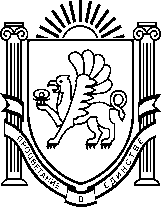 Муниципальное бюджетное дошкольное образовательное учреждение «Детский сад «Вишенка» с.Красное»Симферопольского района Республики Крымул.Комсомольская, дом 11 «А», с.КрасноеСимферопольский район, Республика Крым, Российская Федерация, 297522e-mail: vishenka.duz@bk.ruПРИКАЗс. Красноеот 11.12.2017                                                                                                                       № 166«Об утвержденииплана мероприятий по улучшениюкачества работы  МБДОУв 2017-2018 учебном году» Во  исполнение ФЗ «Об образовании в Российской Федерации» № 273-ФЗ от 29.12.2012 г, приказа Министерства образования и науки Российской Федерации от 05.012.2014 № 1547, а также в соответствии с подпунктом «а» пункта 4 перечня поручений Президента РФ В.В. Путина от 28 января 2017 г. № Пр-161 о необходимости 100% охвата организаций социальной сферы независимой оценкой качества оказания услуг населению к концу 2017 года. В соответствии с письмом управления образования Симферопольского района Республики Крым от 0112.2017 №2043/01-14 «О проведении независимой оценки качества образовательных услуг образовательными организациями Симферопольского района Республики Крым».ПРИКАЗЫВАЮ:Утвердить «План мероприятий по улучшению качества работы МБДОУ» согласно приложению к настоящему приказу (Приложение № 1). Разместить «План мероприятий по улучшению качества работы МБДОУ» на официальном сайте учреждения в сети Интернет.Контроль за исполнением данного приказа оставляю за собой.Заведующая МБДОУ                                             	    Т.А. БрилеваУТВЕРЖДЁНПриказомот 11.12.2017 №166План мероприятий по улучшению качества работы УчрежденияНаименование организации: Муниципальное бюджетное дошкольное образовательное учреждение «Детский сад «Вишенка» с. Красное»                                                           Заведующая МБДОУ                                             	    Т.А. Брилева№ п/пНаименование мероприятияОснование реализации (результат независимой оценки качества)Срок реализацииОтветственныйРезультатПоказатели, характеризующие результат выполнения мероприятия1. Открытость и доступность информации об организации1. Открытость и доступность информации об организации1. Открытость и доступность информации об организации1. Открытость и доступность информации об организации1. Открытость и доступность информации об организации1. Открытость и доступность информации об организации1. Открытость и доступность информации об организации1.1Повышение качества содержания информации, актуализация информации на сайте учреждения (в том числе о педагогических работниках, материально-техническом обеспечении) Информационная открытость (наполнение сайта учреждения).В течение годаСтарший воспитатель, отв. за ведение сайтаФункционирующий сайт ДОУ с актуальной, информациейИнформация на сайте регулярно обновляется (не позднее 1 месяца)1.2Изменение интерфейса сайта, добавления новых разделов, отражающих деятельность учреждения.Доступность и достаточность информации об организации.В течение годаСтарший воспитатель, отв. за ведение сайтаФункционирующий сайт ДОУ с доступной и достаточной, информациейСоздание новых рубрик, дополнительных сервисов на сайте, оформление вновь созданных страниц сайта, размещение материалов на сайте.Повышение посещаемости сайта учреждения.2. Комфортность условий и доступность получения услуг в сфере образования, в том числе для граждан с ограниченными возможностями здоровья2. Комфортность условий и доступность получения услуг в сфере образования, в том числе для граждан с ограниченными возможностями здоровья2. Комфортность условий и доступность получения услуг в сфере образования, в том числе для граждан с ограниченными возможностями здоровья2. Комфортность условий и доступность получения услуг в сфере образования, в том числе для граждан с ограниченными возможностями здоровья2. Комфортность условий и доступность получения услуг в сфере образования, в том числе для граждан с ограниченными возможностями здоровья2. Комфортность условий и доступность получения услуг в сфере образования, в том числе для граждан с ограниченными возможностями здоровья2. Комфортность условий и доступность получения услуг в сфере образования, в том числе для граждан с ограниченными возможностями здоровья2.1Мероприятия, направленные на повышение уровня бытовой комфортности пребывания в учреждении и развитие МТБ.Наличие комфортных условий получения услуг, в том числе для граждан с ограниченными возможностями здоровья.Май - август 2018Заведующий, завхозКосметический ремонт в групповых, спальных  помещениях, методическом кабинете, коридорах, вестибюле.- обновление  оборудования спортивной площадки учреждения;- пополнение материально-технической базы ДОУ- приобретение интерактивного оборудования;- приобретение развивающих игровых пособий Условия пребывания детей в ДОУ соответствуют требованиям СанПин. 2.2Мероприятия, направленные на создание условий для возможности получения образовательных услуг в учреждении для лиц с ограниченными возможностями здоровья.Наличие доступных условий получения услуг, в том числе для граждан с ограниченными возможностями здоровья.В течение годаЗаведующий, завхоз- приобретение спортивного оборудования (мячи, обручи, дорожки для профилактики плоскостопия, нарушений осанки)- создание условий для обеспечения квалифицированной коррекционной помощи детям, испытывающим трудности в речевом развитии;Доступность образовательных услуг2.3Мероприятия, направленные на создание условий для персонала организации.Создание условий работы по оказанию услуг для персонала организации.В течение годаЗаведующаяСтарший воспитатель- организация посещений методических объединений, семинаров, консультаций - организация работы в ДОУ «Школы молодого воспитателя»;- организация «Недель профессионального мастерства»- курсы повышения квалификации воспитателей;- оснащение и пополнение материалами методического кабинета - информационное сопровождение образовательного процесса- доступ педагогов к работе с образовательными и методическими материалами в сети интернет- создание благоприятных условий для осуществления педагогической деятельности- повышение профессиональной компетентности педагогических работников учреждения - наличие условий для организации методической работы, самообразования педагогов (наличие методической литературы, периодических изданий и др.)- использование ИКТ3. Доброжелательность, вежливость и компетентность работников организации3. Доброжелательность, вежливость и компетентность работников организации3. Доброжелательность, вежливость и компетентность работников организации3. Доброжелательность, вежливость и компетентность работников организации3. Доброжелательность, вежливость и компетентность работников организации3. Доброжелательность, вежливость и компетентность работников организации3. Доброжелательность, вежливость и компетентность работников организации3.1Мероприятия по обеспечению и созданию условий для психологической безопасности и комфортности в учреждении, на установление взаимоотношений педагогических работников с воспитанниками, (обучающимися).1.Профессионализм персонала.В течение годаСтарший воспитательКурсовая подготовка педагогов с «Совершенствование педагогической деятельности по реализации ФГОС в дошкольных образовательных организациях». – 2 человекаКурсовая подготовка по дополнительным профессиональным программам повышения квалификации – 2 человекаПовышение профессионального уровня педагогического персонала2.Взаимодействие с работниками организации.В течение годаСтарший воспитатель, педагог психологСеминары - практикумы, круглые столы, педагогические акции, тренинги, консультации, «минутки психологической разгрузки»Создание благоприятных условий для активного творческого развития педагогов,актуализация профессионально-психологического потенциала личности педагога  ДОУ4. Результативность деятельности организации.4. Результативность деятельности организации.4. Результативность деятельности организации.4. Результативность деятельности организации.4. Результативность деятельности организации.4. Результативность деятельности организации.4. Результативность деятельности организации.4.1Мероприятия, направленные на повышение уровня подготовки обучающихся.Качество оказываемой муниципальной услуги.постоянноАдминистрация ДОУРазработка и реализация мер, направленных на повышение качества образования воспитанников и результатов работы:- создание образовательных проектов, направленных на решение вопросов образования и охраны здоровья детей- обеспечение совершенствования методического сопровождения; -организация курсовой подготовки педагогов; -организация работы с родителями (законными представителями).-  расширение спектра предоставляемых дополнительных образовательных услуг, в том числе на договорной основе;- реализация бесплатных дополнительных образовательных программ художественно-эстетической и познавательной направленности.- активное участие воспитанников в творческих и спортивных мероприятиях района, конкурсах и фестивалях детского творчества как регионального так и всероссийского уровня- организация участия педагогов в конкурсах, вебинарах, конференцияхИспользование в работе значимого опыта, новых образовательных технологий. Совершенствование профессионального мастерства. Повышение компетентности родителей в вопросах воспитания и обучения детей,формирование навыков создания социальных ситуаций развития детей в разных организации детской деятельности- 100% оказание муниципальной услуги воспитанникам учреждения- повышение эффективности реализации основной образовательной программы дошкольного образования